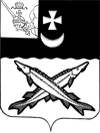 КОНТРОЛЬНО-СЧЕТНЫЙ ОРГАН БЕЛОЗЕРСКОГО МУНИЦИПАЛЬНОГО РАЙОНА161200, Вологодская область, г. Белозерск, ул. Фрунзе, д.35тел. (81756)  2-32-54,  факс (81756) 2-32-54,   e-mail: krk@belozer.ruЗАКЛЮЧЕНИЕна проект решения Совета Глушковского сельского поселения о внесении изменений в решение Глушковского сельского поселения от 23.12.2020 № 39 «О бюджете Глушковского сельского поселения  на 2021 год и плановый период 2022 и 2023 годов»от 28  сентября 2021 годаЭкспертиза проекта проведена на основании  пункта 12.2 статьи 12 Положения о Контрольно-счетном органе Белозерского муниципального района, утвержденного решением Представительного Собрания Белозерского муниципального района от 26.05.2020 № 33, пункта 4 плана работы Контрольно-счетного органа Белозерского муниципального района на 2021 год.Предмет финансово-экономической экспертизы: проект  решения Совета Глушковского сельского поселения о внесении изменений в решение Совета Глушковского сельского поселения от 23.12.2020 № 39 «О бюджете Глушковского сельского поселения  на 2021 год и плановый период 2022 и 2023 годов».Цель экспертизы: определение достоверности и обоснованности показателей вносимых изменений в решение Совета Глушковского сельского поселения от 23.12.2020 № 39 «О бюджете Глушковского сельского поселения  на 2021 год и плановый период 2022 и 2023 годов».Сроки проведения:  28.09.2021 Для заключения были представлены следующие документы:проект решения Совета Глушковского сельского поселения «О внесении изменений в решение Совета Глушковского сельского поселения 23.12.2020 № 39»;копия листа согласования проекта с результатами согласования;пояснительная записка Финансового управления Белозерского муниципального района.В ходе проведения  экспертизы проекта решения установлено:Проектом решения изменения в основные характеристики  бюджета  поселения   на 2021 год и плановый период 2022-2023 годов не вносятся.Проектом решения Совета Глушковского сельского поселения «О внесении изменений  в решение Совета Глушковского поселения от 23.12.2020 № 39  предлагается  внести изменения в 3 приложения  из 9  утвержденных, изложив их в новой редакции, а именно:Проектом решения предлагается:Приложение 5 «Распределение бюджетных ассигнований по разделам, подразделам классификации расходов на 2021 год и плановый период 2022 и 2023 годов» изложить в новой редакции  с учетом  корректировок, выполненных главным распорядителем бюджетных средств. Таблица № 1                                                                                                                                                                 тыс. рублейПриложение 6 «Распределение бюджетных ассигнований по разделам, подразделам, целевым статьям и видам расходов в ведомственной структуре расходов бюджета поселения на 2021 год и плановый период 2022 и 2023 годов» предлагается изложить в новой редакции с учетом  корректировок, выполненных главным распорядителем бюджетных средств. Таблица № 2                                                                                                                                                                 тыс. рублейПроектом решения не предусмотрено увеличение общего объема бюджетных ассигнований на 2021 год. Внесение изменений обусловлено перераспределением бюджетных ассигнований между разделами Бюджетной классификации Российской Федерации, а именно: по разделу «Общегосударственные вопросы» объем расходов увеличен  на 92,4 тыс. рублей на приобретение процессора и оплату по трудовому договору.по разделу «Жилищно-коммунальное хозяйство» объем расходов сокращен на 92,4 тыс. рублей за счет свободных бюджетных ассигнований.В результате анализа распределения бюджетных ассигнований бюджета по программным и непрограммным направлениям на 2021 год установлено, что предполагаемый Проект влечет за собой изменение объема финансирования по муниципальной программе, подлежащей реализации в 2021 году.  Приложение 7 «Распределение средств на реализацию муниципальной программы «Развитие территории Глушковского сельского поселения на 2021-2025 годы» предлагается изложить в новой редакции. С учетом вносимых поправок объем расходов по основным мероприятиям программы составит: Таблица № 3                                                                                                                                                                 тыс. рублейПроектом решения предусмотрено сокращение объема финансирования по муниципальной программе на 92,4 тыс. рублей, а именно по основному мероприятию «Мероприятия, направленные на повышение уровня комплексного обустройства населенных пунктов» за счет сокращения бюджетных ассигнований на  организацию и содержание мест захоронения на 23,4 тыс. рублей и мероприятий по благоустройству поселения на 69,0 тыс. рублей.Выводы:Представленный проект решения Совета Глушковского сельского поселения о внесении изменений в решение Совета Глушковского сельского поселения от 23.12.2020 № 39 «О бюджете Глушковского сельского поселения  на 2021 год и плановый период 2022 и 2023 годов» разработан в соответствии с бюджетным законодательством и рекомендован к принятию.Председательконтрольно-счетного органа района                                                                           Н.С.Фредериксен                      НаименованиеРПУтверждено по бюджетуна 2021 год(решение от 31.05.2021 №22)ПоправкиУточненный бюджет на 2021 год(проект решения)123456Общегосударственные вопросы01003078,0+92,43 170,4Национальная оборона0200104,5104,5Национальная безопасность и правоохранительная деятельность030046,846,8Жилищно-коммунальное хозяйство05001049,5-92,4957,1Образование07001,21,2Социальная политика1000111,2111,2ВСЕГО РАСХОДОВ4 391,20,04 391,2КФСРКВСРКЦСРКВРПоправкиОснование01048059100000190240+92,4Приобретение процессора и оплата по трудовому договору05038054300423020240-23,4Свободные бюджетные ассигнования05038054300423030240-69,0Свободные бюджетные ассигнованияИтогоИтогоИтогоИтого0,0НаименованиеРПУтверждено по бюджетуна 2021 год(решение от 31.05.2021 № 22)ПоправкиУточненный бюджет на 2021 год(проект решения)123456Основное мероприятие «Обеспечение мер пожарной безопасности»031046,846,8Основное мероприятие, «Мероприятия, направленные на повышение уровня комплексного обустройства населенных пунктов»0503830,3-92,4737,9Основное мероприятие «Коммунальное хозяйство»0505219,2219,2Основное мероприятие «Организация и проведение мероприятий по направлениям государственной молодежной политики»07071,21,2Основное мероприятие «Мероприятия, направленные на развитие физической культуры и спорта»11010,00,0ВСЕГО РАСХОДОВ 1 097,5-92,41 005,1